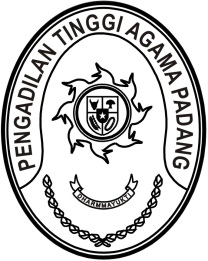 SURAT PELIMPAHAN TUGAS DAN WEWENANGNomor  : W3-A/0487/KP.04.6/6/2022Menimbang 	:	bahwa Ketua Pengadilan Tinggi Agama Padang melaksanakan dinas luar, demi kelancaran pelaksanaan tugas dipandang perlu menunjuk pelaksana tugas dan wewenang Ketua;Dasar	:	Peraturan Mahkamah Agung Nomor 7 Tahun 2016 tentang Penegakan Disiplin Kerja Hakim Pada Mahkamah Agung dan Badan Peradilan Yang Berada di bawahnya;MELIMPAHKAN TUGAS DAN WEWENANGKepada	:	Nama	: Dr. Drs.Hamdani.S, S.H., M.H.I		NIP	:	195602121984031001	Pangkat/Gol. Ru	:	Pembina Utama (IV/e)		Jabatan	:	Wakil Ketua		Unit Kerja	: Pengadilan Tinggi Agama PadangUntuk	:	1.	Terhitung mulai tanggal 9 Juni 2022 sampai kembalinya pejabat definitif, disamping jabatannya sebagai Wakil Ketua juga melaksanakan tugas dan wewenang Ketua Pengadilan Tinggi Agama Padang;		2.	Melaksanakan perintah ini dengan seksama dan penuh tanggung jawab.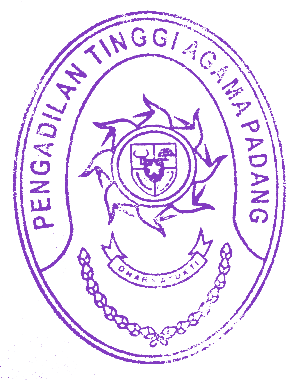 Dikeluarkan di	: Padang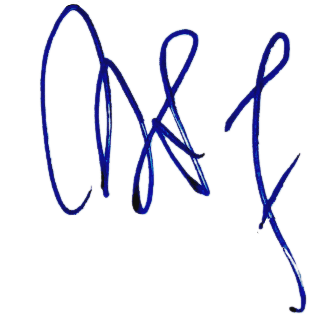 Pada tanggal	: 9 Juni 2022Ketua,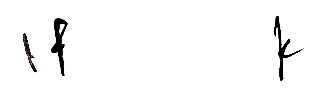 Drs. H. Zein Ahsan, M.H.NIP. 195508261982031004Tembusan  :Sekretaris Mahkamah Agung RI;Direktur Jenderal Badan Peradilan Agama Mahkamah Agung RI.